13 multiplier events have been carried out within this project, with total number of participants: 232. The participants were children, students, teachers, adult and seniors. Event 1Participation: The event involved 10 citizens from the city of Lodz, Poland.Location/ Dates: The event took place at AHE, Łódź, on the 18th of September 2019Short description: Each workshop were divided in 2 parts: one with theoretical and historical background as well as general information about the project and its purpose. Second part of the workshop was devoted to analysis of couriers’ stories and practical activities with use of different techniques that was tailored to the participants.  Event 2Participation: The event involved 19 citizens from the city of Lodz, Poland.Location/ Dates: The event took place at AHE, Łódź, on the 21st of September 2019Short description: Each workshop were divided in 2 parts: one with theoretical and historical background as well as general information about the project and its purpose. Second part of the workshop was devoted to analysis of couriers’ stories and practical activities with use of different techniques that was tailored to the participants.  Event 3Participation: The event involved 13 citizens from the city of Lodz, Poland.Location/ Dates: The event took place at AHE, Łódź, on the 25th of September 2019Short description: Each workshop were divided in 2 parts: one with theoretical and historical background as well as general information about the project and its purpose. Second part of the workshop was devoted to analysis of couriers’ stories and practical activities with use of different techniques that was tailored to the participants.  Event 4Participation: The event involved 9 citizens from the city of Lodz, Poland.Location/ Dates: The event took place at AHE, Łódź, on the 30th of September 2019Short description: Each workshop were divided in 2 parts: one with theoretical and historical background as well as general information about the project and its purpose. Second part of the workshop was devoted to analysis of couriers’ stories and practical activities with use of different techniques that was tailored to the participants.  Event 5Participation: The event involved 12 citizens from the city of Lodz, Poland.Location/ Dates: The event took place at LOUT, Łódź, on the 30th of September 2019Short description: Each workshop were divided in 2 parts: one with theoretical and historical background as well as general information about the project and its purpose. Second part of the workshop was devoted to analysis of couriers’ stories and practical activities with use of different techniques that was tailored to the participants.  Event 6Participation: The event involved 12 citizens from the city of Lodz, Poland.Location/ Dates: The event took place at MSPEI, Łódź, on the 4th of October 2019Short description: Each workshop were divided in 2 parts: one with theoretical and historical background as well as general information about the project and its purpose. Second part of the workshop was devoted to analysis of couriers’ stories and practical activities with use of different techniques that was tailored to the participants.  Event 7Participation: The event involved 14 citizens from the city of Lodz, Poland.Location/ Dates: The event took place at AHE, Łódź, on the 12th of October 2019Short description: Each workshop were divided in 2 parts: one with theoretical and historical background as well as general information about the project and its purpose. Second part of the workshop was devoted to analysis of couriers’ stories and practical activities with use of different techniques that was tailored to the participants.  Event 8Participation: The event involved 48 citizens from the city of Lodz, Poland.Location/ Dates: The event took place at AHE, Łódź, on the 9th of October 2019Short description: Each workshop were divided in 2 parts: one with theoretical and historical background as well as general information about the project and its purpose. Second part of the workshop was devoted to analysis of couriers’ stories and practical activities with use of different techniques that was tailored to the participants.  Event 9Participation: The event involved 16 citizens from the city of Lodz, Poland.Location/ Dates: The event took place at AHE, Łódź, on the 9th of October 2019Short description: Each workshop were divided in 2 parts: one with theoretical and historical background as well as general information about the project and its purpose. Second part of the workshop was devoted to analysis of couriers’ stories and practical activities with use of different techniques that was tailored to the participants.  Event 10Participation: The event involved 22 citizens from the city of Lodz, Poland.Location/ Dates: The event took place at AHE, Łódź, on the 11th of October 2019Short description: Each workshop were divided in 2 parts: one with theoretical and historical background as well as general information about the project and its purpose. Second part of the workshop was devoted to analysis of couriers’ stories and practical activities with use of different techniques that was tailored to the participants.  Event 11Participation: The event involved 28 citizens from the city of Lodz, Poland.Location/ Dates: The event took place at AHE, Łódź, on the 15th of October 2019Short description: Each workshop were divided in 2 parts: one with theoretical and historical background as well as general information about the project and its purpose. Second part of the workshop was devoted to analysis of couriers’ stories and practical activities with use of different techniques that was tailored to the participants.  Event 12Participation: The event involved 29 citizens from the city of Lodz, Poland.Location/ Dates: The event took place at AHE, Łódź, on the 16th of October 2019Short description: Each workshop were divided in 2 parts: one with theoretical and historical background as well as general information about the project and its purpose. Second part of the workshop was devoted to analysis of couriers’ stories and practical activities with use of different techniques that was tailored to the participants.  Event 13Participation: The event involved 78 citizens from the city of Lodz, Poland.Location/ Dates: The event took place at AHE, Łódź, from the 10 October 2019 to 1 December 2019.Short description: We organized 6 dissemination meetings. The main purpose was to give information about the project and its purpose and to encourage participants to take part in workshops. The total number of people who took part was 78. 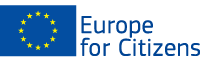 The project «COMET LINES» was funded with the support of the European Union under the Programme "Europe for Citizens"Applicable to the Strand 2 – Measure 2.1"Town-Twinning”Applicable to the Strand 2 – Measure 2.1"Town-Twinning”Comet Lines – Freedom Trails of EuropeImplemented bySmashing Times International Centre for the Arts and Equality, IrelandTheater & Reconciliation, BelgiumAkademia Humanistyczno-Ekonomiczna w Łodzi, PolandIniciativas De Futuro Para Una Europa Social, SpainThis form is for activities conducted in Poland.Overall in Poland the project involved a total of 310  citizens (179 women and 131 men) including 43 disadvantaged. Thirteen Public Events in Poland as follows:Creative Event, AHE, Łódź, Poland, 18 September 2019. Numbers in Attendance: 10Creative Event, AHE, Łódź, Poland, 21 September 2019. Numbers in Attendance: 19Creative Event, AHE, Łódź, Poland, 25 September 2019. Numbers in Attendance: 13Creative Event, AHE, Łódź, Poland, 30 September 2019. Numbers in Attendance: 9Creative Event, LOUT, Łódź, Poland, 30 September 2019. Numbers in Attendance: 12Creative Event. MSPEI, Łódź, Poland, 4 October 2019. Numbers in Attendance: 12Creative Event, AHE, Łódź, Poland, 12 October 2019. Numbers in Attendance: 14Creative Event, AHE, Łódź, Poland, 9 October 2019. Numbers in Attendance: 48Creative Event, AHE, Łódź, Poland, 9 October 2019. Numbers in Attendance: 16Creative Event, AHE, Łódź, Poland, 11 October 2019. Numbers in Attendance: 22Creative Event, AHE, Łódź, Poland, 15 October 2019. Numbers in Attendance: 28Creative Event, AHE, Łódź, Poland, 16 October 2019. Numbers in Attendance: 29 Creative Event, AHE, Łódź, Poland,  10 October 2019. Numbers in Attendance: 78 Comet Lines – Freedom Trails of EuropeImplemented bySmashing Times International Centre for the Arts and Equality, IrelandTheater & Reconciliation, BelgiumAkademia Humanistyczno-Ekonomiczna w Łodzi, PolandIniciativas De Futuro Para Una Europa Social, SpainThis form is for activities conducted in Poland.Overall in Poland the project involved a total of 310  citizens (179 women and 131 men) including 43 disadvantaged. Thirteen Public Events in Poland as follows:Creative Event, AHE, Łódź, Poland, 18 September 2019. Numbers in Attendance: 10Creative Event, AHE, Łódź, Poland, 21 September 2019. Numbers in Attendance: 19Creative Event, AHE, Łódź, Poland, 25 September 2019. Numbers in Attendance: 13Creative Event, AHE, Łódź, Poland, 30 September 2019. Numbers in Attendance: 9Creative Event, LOUT, Łódź, Poland, 30 September 2019. Numbers in Attendance: 12Creative Event. MSPEI, Łódź, Poland, 4 October 2019. Numbers in Attendance: 12Creative Event, AHE, Łódź, Poland, 12 October 2019. Numbers in Attendance: 14Creative Event, AHE, Łódź, Poland, 9 October 2019. Numbers in Attendance: 48Creative Event, AHE, Łódź, Poland, 9 October 2019. Numbers in Attendance: 16Creative Event, AHE, Łódź, Poland, 11 October 2019. Numbers in Attendance: 22Creative Event, AHE, Łódź, Poland, 15 October 2019. Numbers in Attendance: 28Creative Event, AHE, Łódź, Poland, 16 October 2019. Numbers in Attendance: 29 Creative Event, AHE, Łódź, Poland,  10 October 2019. Numbers in Attendance: 78 Applicable to the Strand 2 – Measure 2.2"Networks of Towns"Measure 2.3 "Civil Society Projects"Strand 1 – "European Rememberance"Applicable to the Strand 2 – Measure 2.2"Networks of Towns"Measure 2.3 "Civil Society Projects"Strand 1 – "European Rememberance"